Si te interesa este campo de trabajo solidario, tan solo tienes que hacer lo siguiente: Ponte en contacto con el responsable de voluntariado de tu delegación de AS o con el responsable de PJVR para dialogar la posibilidad de tu implicación.Realiza la inscripción que hay a continuación ANTES DEL 18 DE JUNIOLlena la maleta de ganas, sueños e ilusión__________________________________________________________INSCRIPCIÓNNombre y Apellidos: Edad:E-mail:Teléfono de contacto: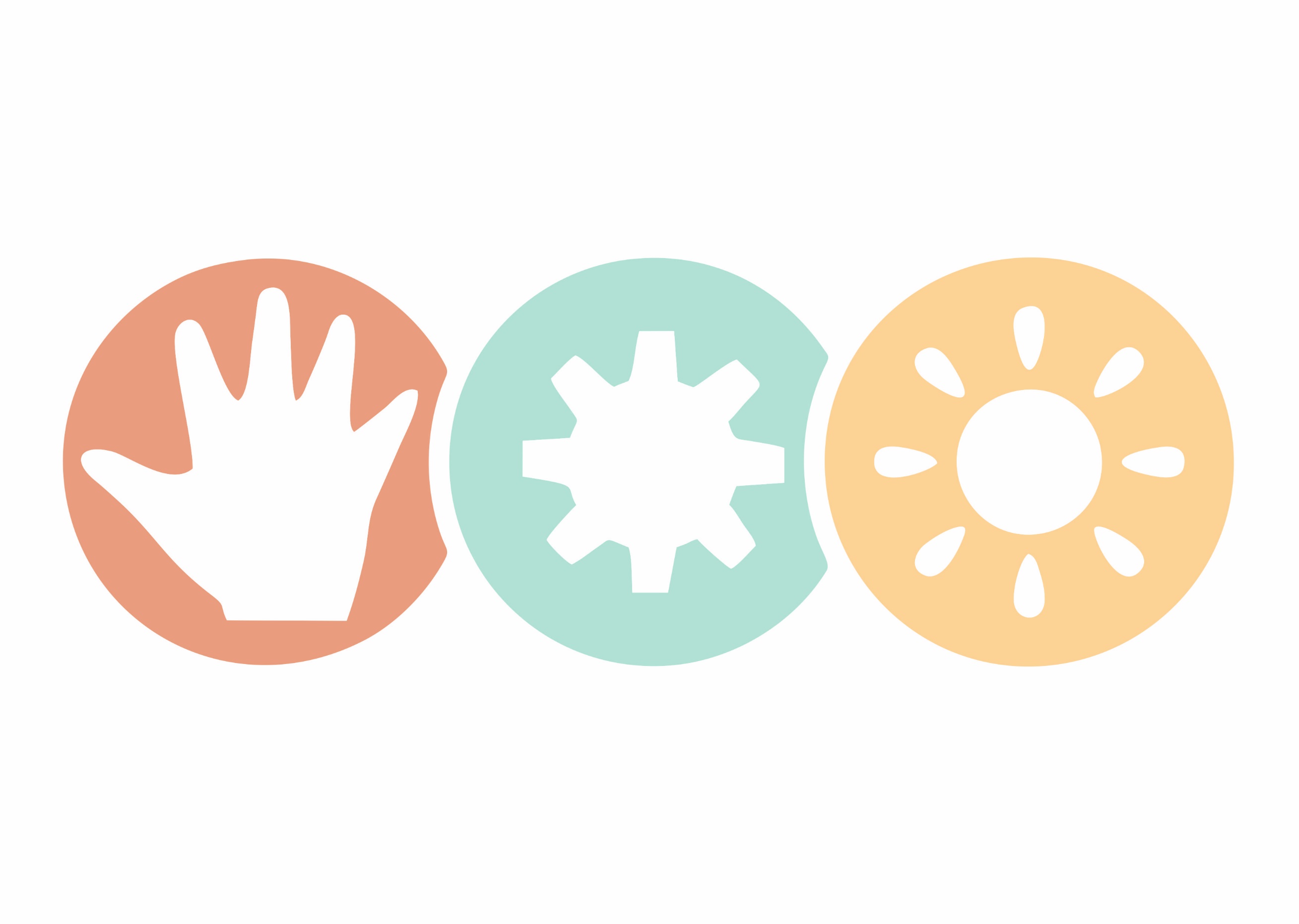 Delegación o Parroquia de origen:Método de transporte:*Nota: una vez seleccionado, A.S. se pondrá en contacto contigo para solicitarte información para algunos trámites legales. Campo de trabajo en Nazaret y La Punta, ValenciaVerano 2016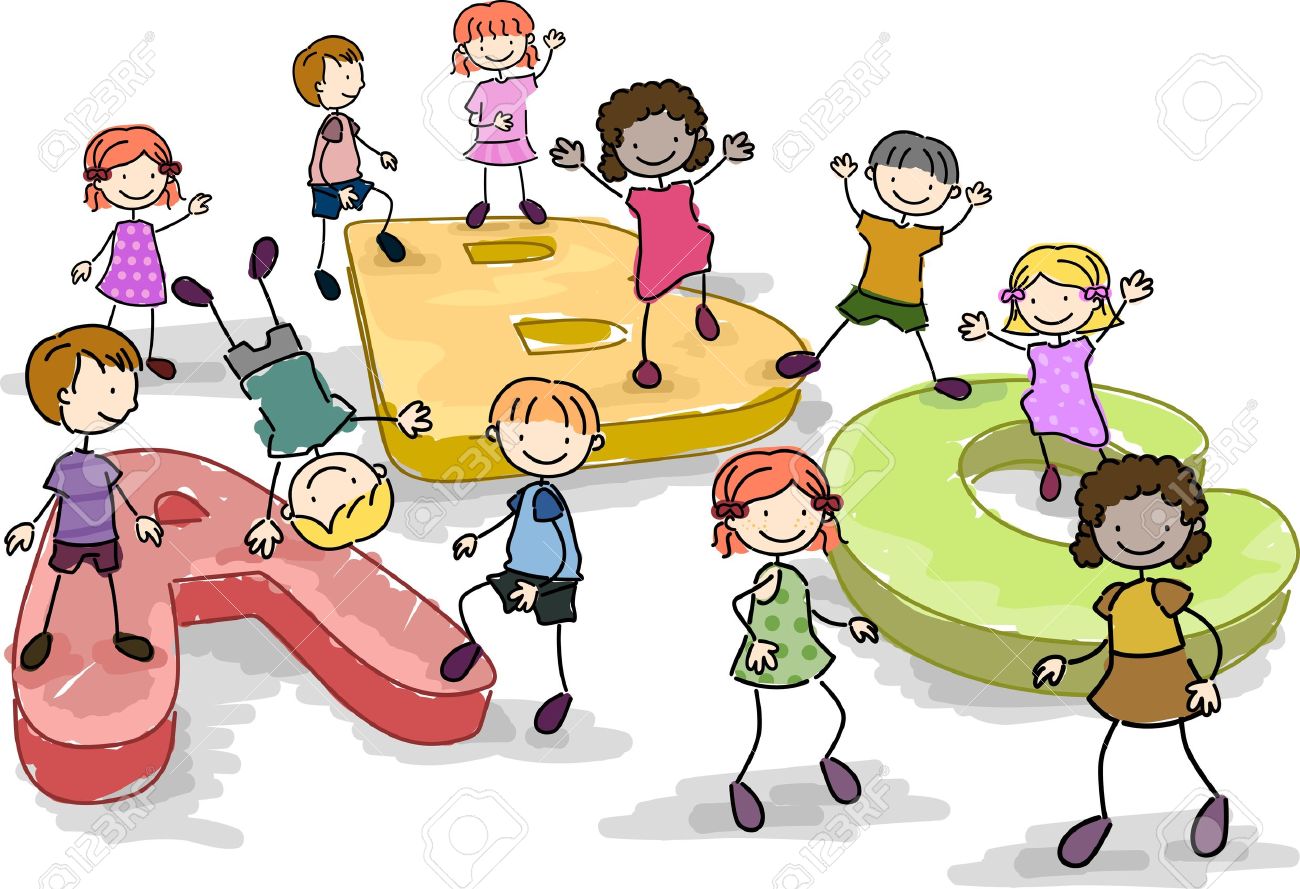 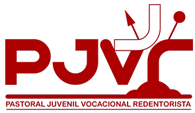 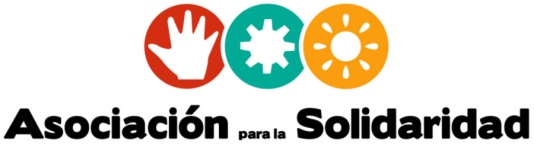 ¿Qué te proponemos?Durante el mes de julio, la Parroquia de Ntra. Sra. De los Desamparados de Valencia organiza un campamento de verano para niños de entre 5 y 12 años del barrio de Nazaret, La Punta y sus alrededores. Este año, desde Asociación para la Solidaridad y PJVR te ofrecemos la oportunidad de participar en este voluntariado poniendo tus dones al servicio de los demás. ¿Cuándo?Dividiremos este campo de trabajo en dos momentos fundamentales:Acogida y formación: SÁBADO 9 DE JULIO (tarde-noche) y DOMINGO 10 DE JULIO (todo el día).Campamento y actividades varias: desde el LUNES 11 DE JULIO hasta el VIERNES 15 DE JULIO.¿Dónde?Colegio Ntra. Sra. Desamparados del barrio de Nazaret. Calle Parque de Nazaret 82, 46024 Valencia. ¿Quieres formar parte de este equipo?Si quieres formar parte de esta experiencia como monitor, tan solo tienes que cumplir este perfil, tener ganas y mucha ilusión:+18 añosAlgún tipo de vinculación con Asociación para la Solidaridad  o con tu comunidad parroquial RedentoristaExperiencia y formación sobre trabajo con menores, ocio y tiempo libre, campamentos..; iniciativa, dinamismo, creatividad,  responsabilidad…¿Qué te ofrecemos vivir en esta experiencia?Durante la mañana- Campamento Urbano: nuestros objetivos son la formación en valores, potenciar la autoestima, el compañerismo, la creatividad y el apoyo escolar. Para ello realizaremos actividades coordinadas y organizadas con anterioridad en el colegio y alrededores. (9:00 – 13:00)Durante la tarde - Talleres creativos para niños y adolescentes- Visita a los proyectos  sociales del barrio de Nazaret y la Punta (algunos redentoristas): Hogar Scala, centro penitenciario Picasent, acogida de inmigrantes, trabajo con mujeres que ejercen prostitución, Asociaciones vecinales…Aportación económicaEl voluntario asumirá los gatos de alojamiento y manutención que ascenderán a 50 € para toda la semana. Asociación para la Solidaridad asumirá el gasto de los seguros de accidentes y responsabilidad civil de cada voluntario.